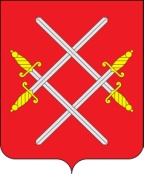 АДМИНИСТРАЦИЯ РУЗСКОГО ГОРОДСКОГО ОКРУГАМОСКОВСКОЙ ОБЛАСТИПОСТАНОВЛЕНИЕот _________________ №________О внесении изменений в Положение об оплате труда работников муниципальных образовательных организаций Рузского городского округа Московской области, утвержденное постановлением Администрации Рузского городского округа Московской области от 02.04.2020 № 1064 (в редакции от 17.07.2020 № 2038, от 29.09.2020 № 2988, от 10.02.2021 № 351, от 04.02.2022 № 431)	В соответствии с Указом Президента РФ от 07.05.2012 № 597 «О мероприятиях по реализации государственной социальной политики», Федеральным законом от 29.12.2012 № 273-ФЗ «Об образовании в Российской Федерации», Федеральным законом от 06.10.2003 № 131-ФЗ «Об общих принципах организации местного самоуправления в Российской Федерации», постановлением Правительства Московской области от 27.12.2013 № 1186/58 «Об оплате труда работников государственных образовательных организаций Московской области»,  руководствуясь Уставом Рузского городского округа, Администрация Рузского городского округа постановляет:	1. Внести в Положение об оплате труда работников муниципальных образовательных организаций Рузского городского округа Московской области, утвержденное постановлением Администрации Рузского городского округа Московской области от 02.04.2020 № 1064 (в редакции от 17.07.2020 № 2038, от 29.09.2020 № 2988, от 10.02.2021 № 351, от 04.02.2022 № 431) (далее – Положение) следующие изменения:	1.1. Пункт 1.1. таблицы «Ставки заработной платы (должностные оклады) педагогических работников организаций», приложения № 2 Положения «Об оплате труда работников муниципальных образовательных организаций Рузского городского округа Московской области» изложить в следующей редакции:«Педагогические работники, работающие в дошкольных группах образовательных, общеобразовательных организаций, реализующих образовательную программу дошкольного образования:».	1.2. Пункт 2.1. таблицы «Ставки заработной платы (должностные оклады) педагогических работников организаций», приложения № 2 Положения «Об оплате труда работников муниципальных образовательных организаций Рузского городского округа Московской области» изложить в следующей редакции:«Педагогические работники, работающие в дошкольных группах образовательных, общеобразовательных организаций, реализующих образовательную программу дошкольного образования:».	1.2. Пункт 3.1. таблицы «Ставки заработной платы (должностные оклады) педагогических работников организаций», приложения № 2 Положения «Об оплате труда работников муниципальных образовательных организаций Рузского городского округа Московской области» изложить в следующей редакции:«Педагогические работники, работающие в дошкольных группах образовательных, общеобразовательных организаций, реализующих образовательную программу дошкольного образования:».	2.   Настоящее постановление вступает в силу с момента подписания.  3. Опубликовать настоящее постановление в газете «Красное знамя» и разместить на официальном сайте Рузского городского округа Московской области в сети «Интернет».	4. Контроль за исполнением настоящего постановления возложить на Заместителя Главы Администрации Рузского городского округа Московской области Волкову Е.С.Глава городского округа                                                              	  Н.Н. Пархоменко